A tegnapi HF megoldásaiÖsszefoglaló azokból, amit már eddig vettünk a tizedes számokról:1.	Írd le a következő tizedes számokat!			a) kettő egész ötvenhárom század: ………………	b) három egész hatvanöt ezred: ………………	c) nulla egész kilenc század: …………………………	d) nulla egész ezerhat tízezred: ………………..2.	Írd le betűvel a következő tizedes számokat!			a)  1,59  		b)  5,006  		c)  0,6095  		d)  12,3  	3.	Kerekítsd a következő tizedes számokat!		4. Ábrázold a számegyenesen a következő tizedes számokat!		0,35		0,8		1,1		0,57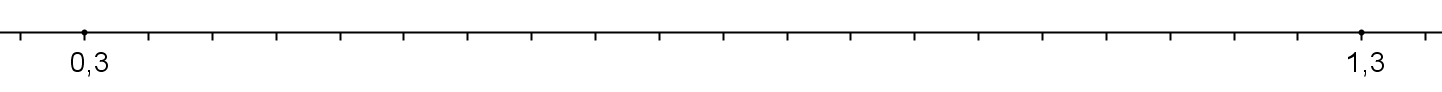 5.	Hasonlítsd össze a következő tizedes számokat!			a) 12,47 ….. 12,05		b) 1,852 ….. 10,455 		c) 0,36 ….. 0,036 		d) 2,41 ….. 2,106. Jelöld ki a számegyenesen	a)	12,3	11,6	10,5	9,7	13,8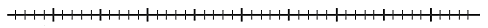 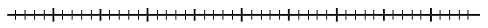 b)	0,26	0,07	0,43	0,34	0,187.	Írd le azt a tizedes számot, amelyet pontosan 3 tízes, 4 század, 8 tized, 2 ezred és 7 egyes alkot.kerekítendő számegészekre( egyesekre)tizedekre (egy tizedes jegyre)századokra(két tizedes jegyre)3,17433,23,170,92510,90,935,63865,65,6411,9281211,911,931,999  !222tizedekre3,850,427,01egyesekreszázadokra15,2539,89527,407